Проведен очередной прием членов профсоюзов по правовым вопросам20 марта 2020 года, в рамках договора социального партнерства между Союзом «Севастопольское объединение организаций профсоюзов» и Севастопольским центром правовой помощи, состоялся ещё один бесплатный приём членов профсоюзов по самому широкому спектру правовых вопросов.
Консультации на приёме смогли получить более 20 человек, членов профсоюзов.
В связи с большим количеством желающих, была достигнута договоренность о проведении ещё одного такого приема уже в апреле 2020 года.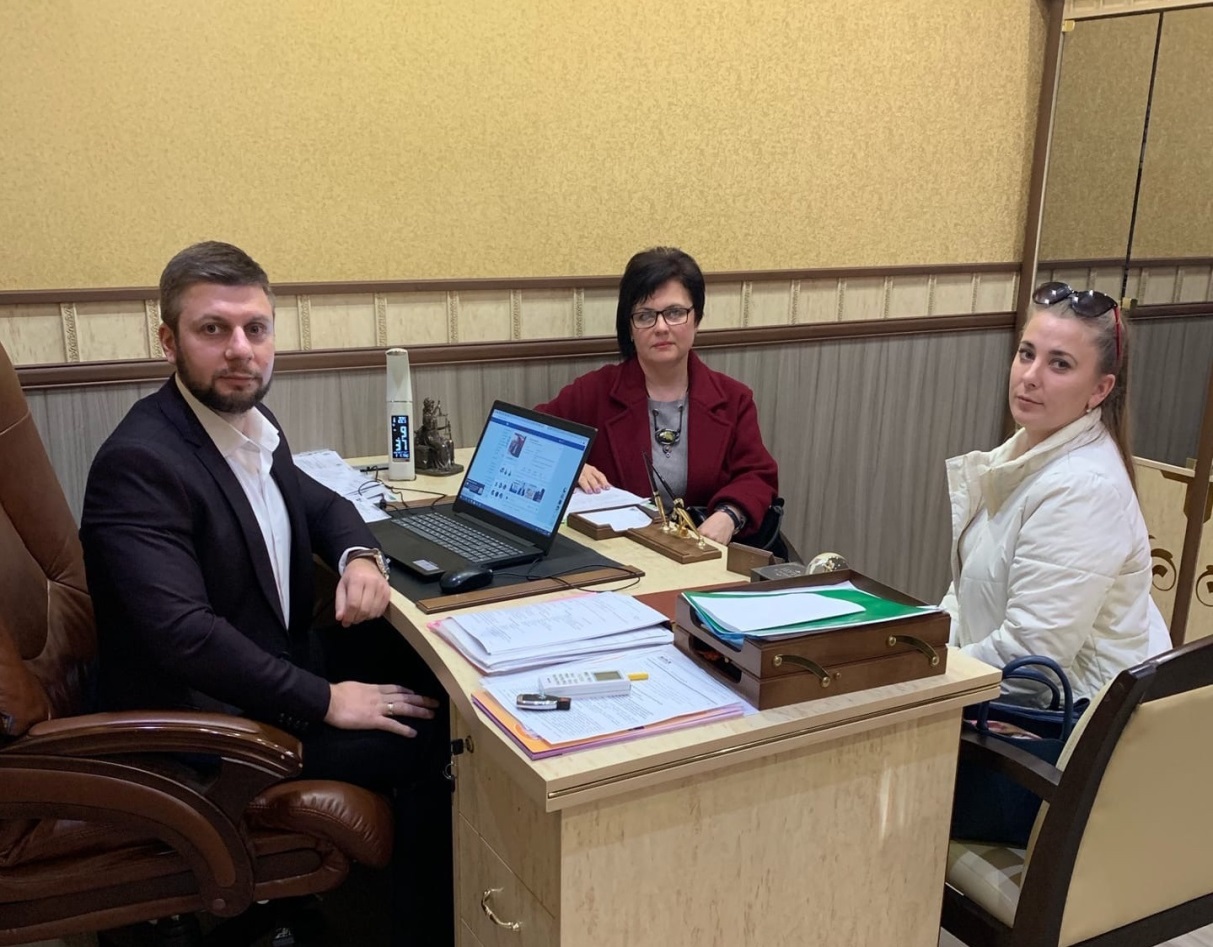 